施行前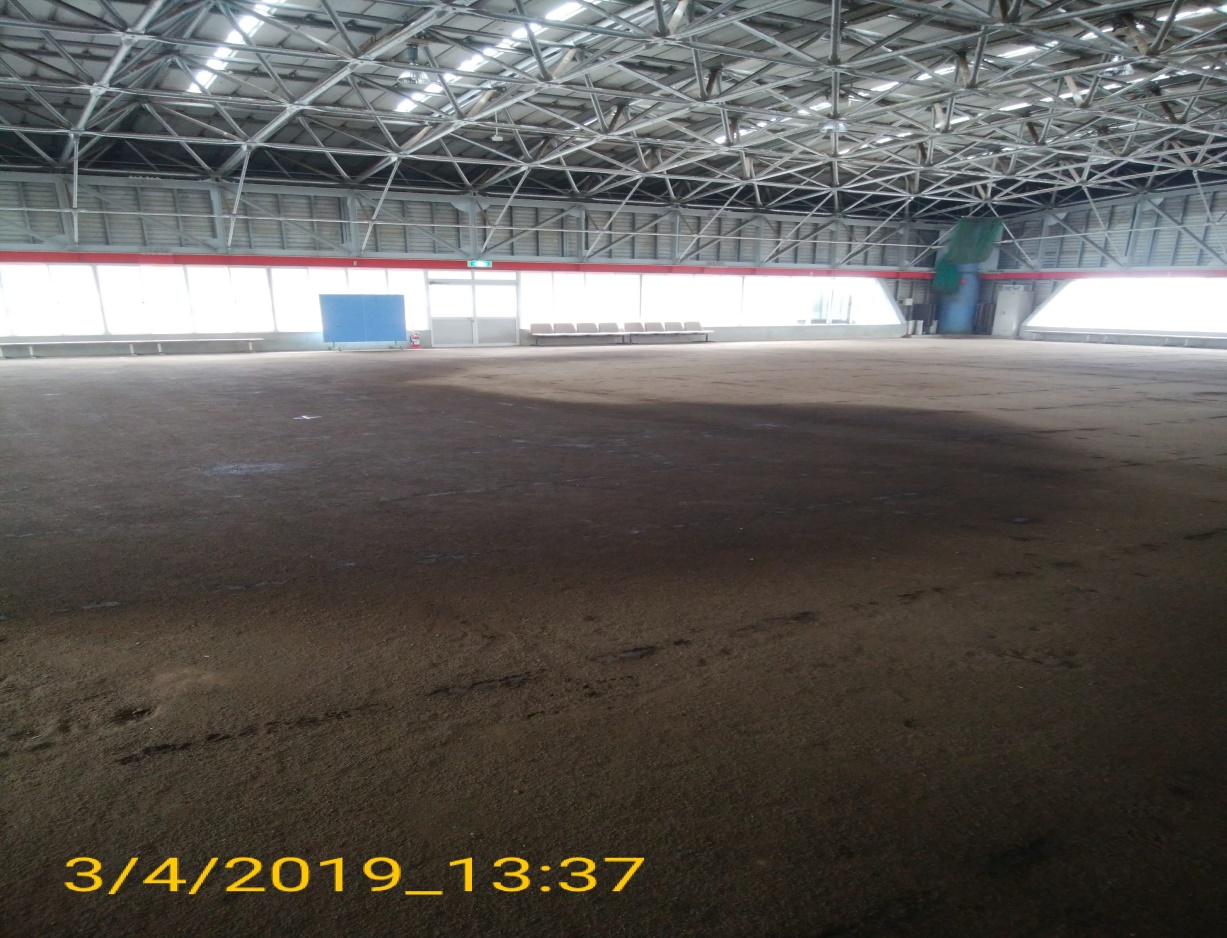 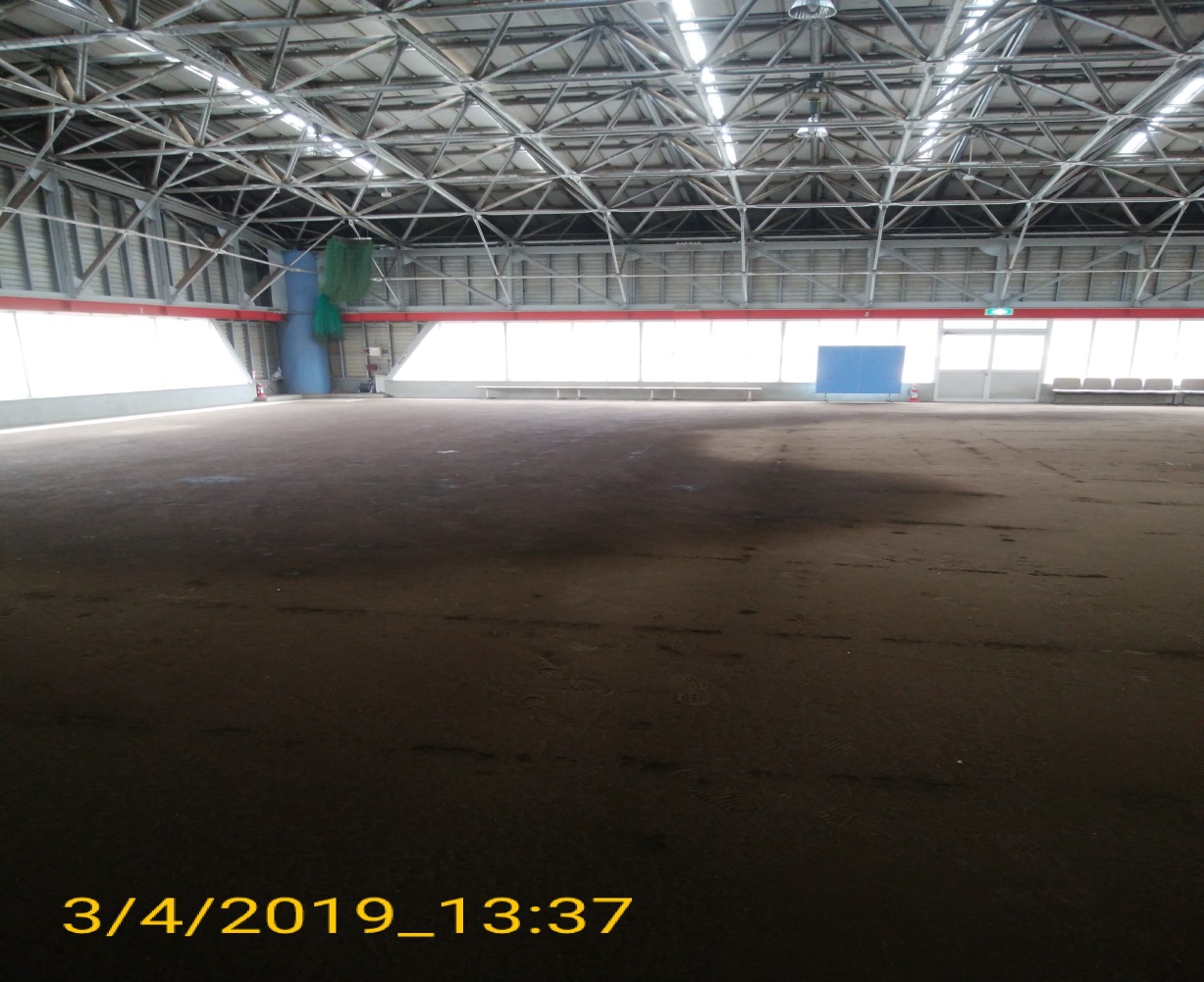 施行中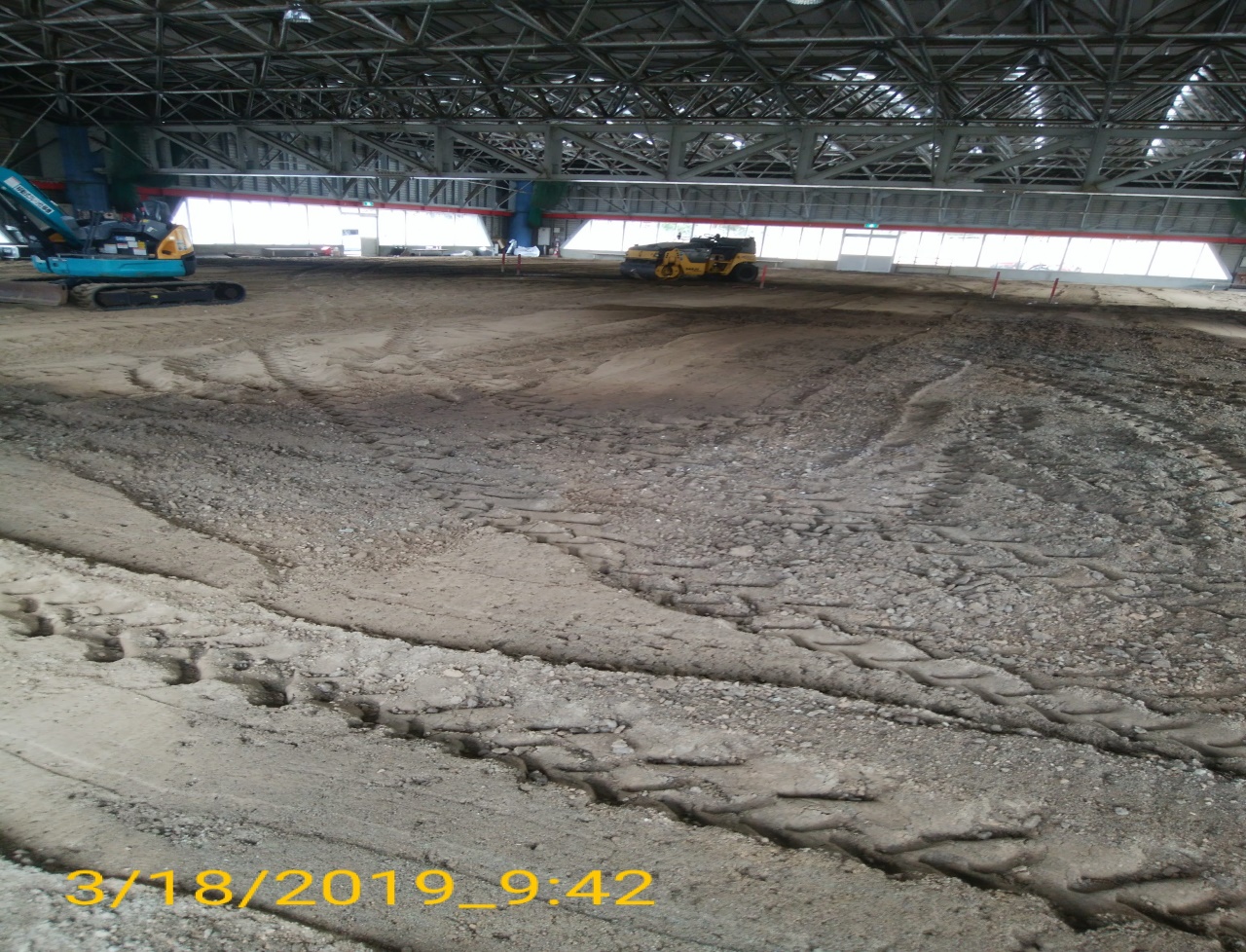 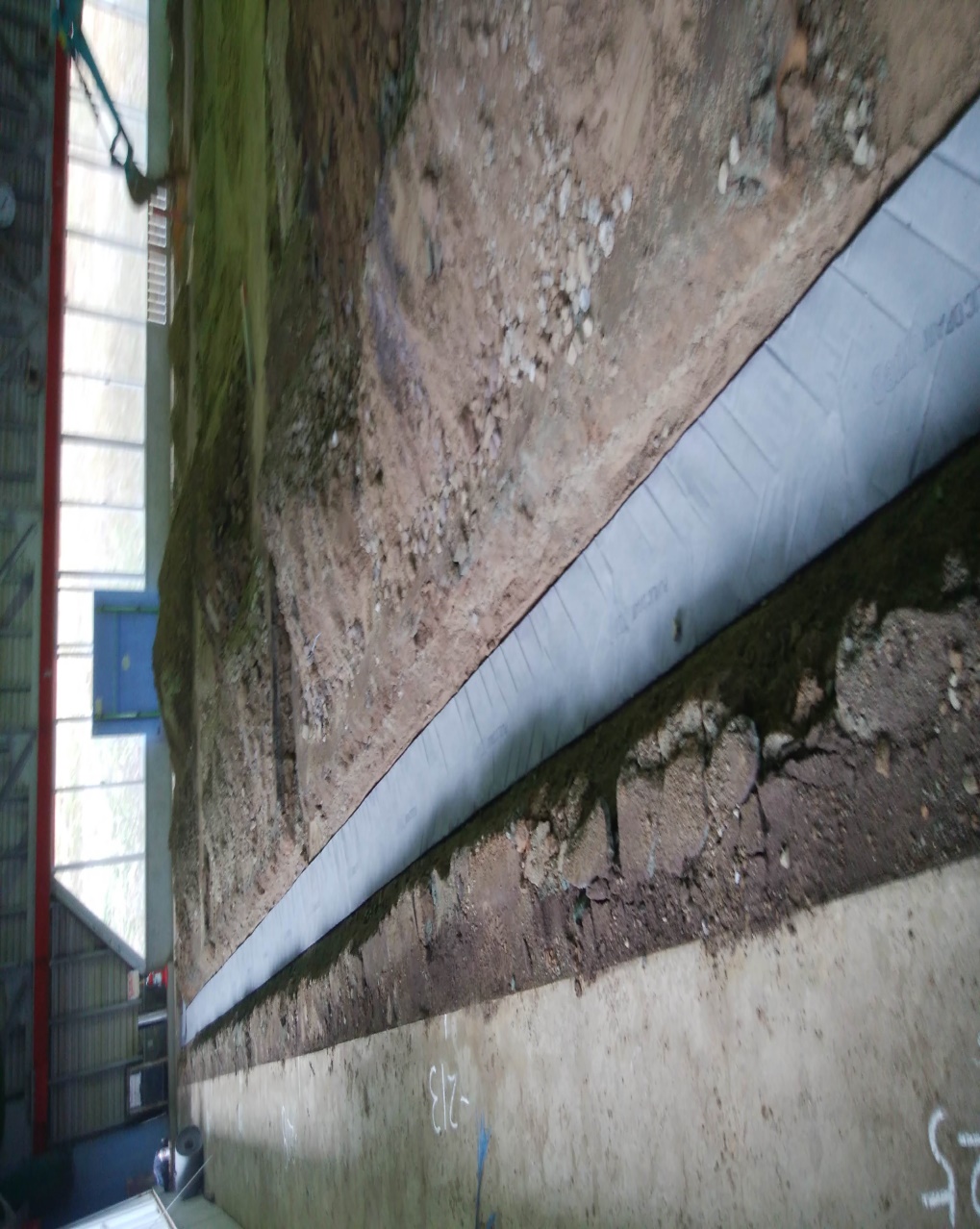 完成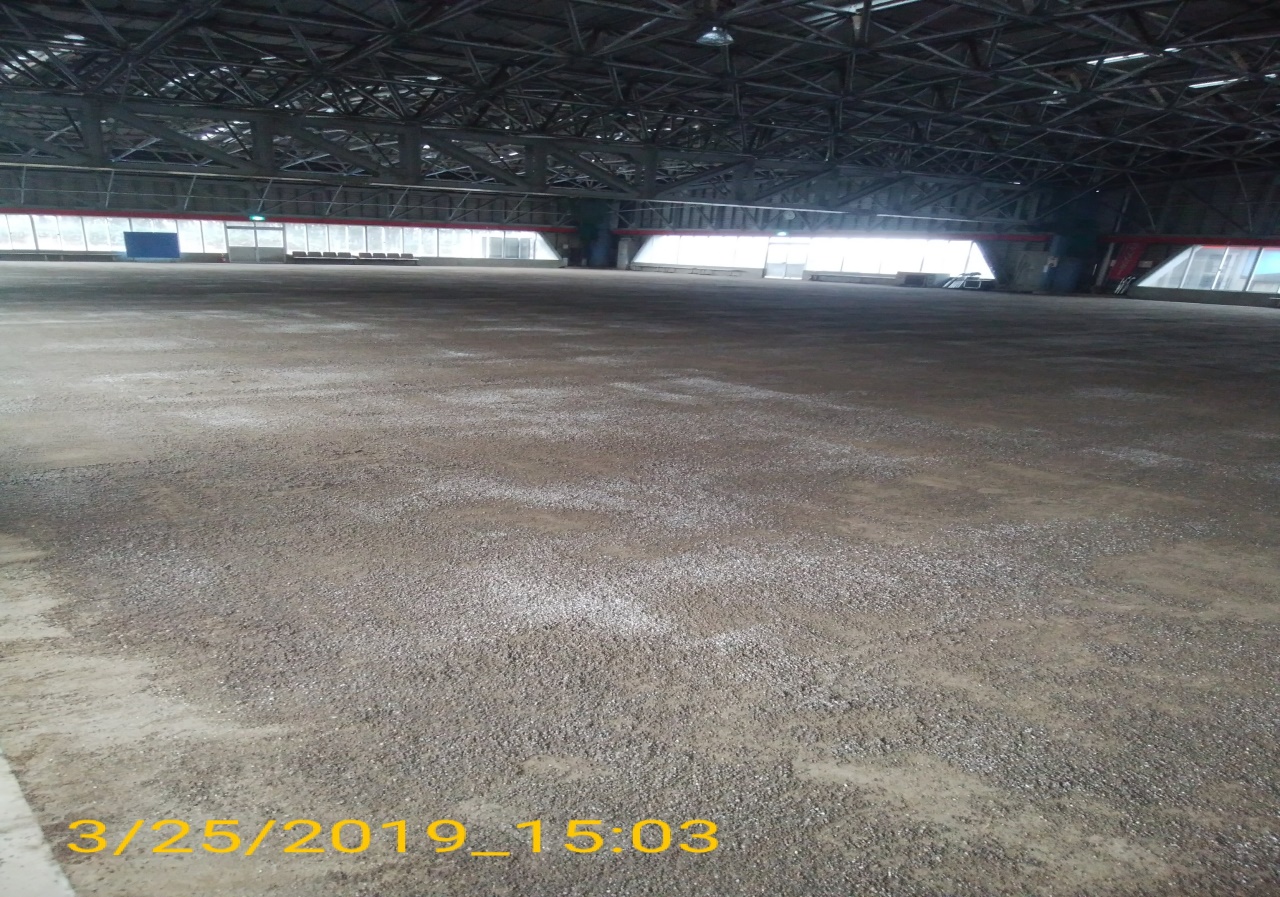 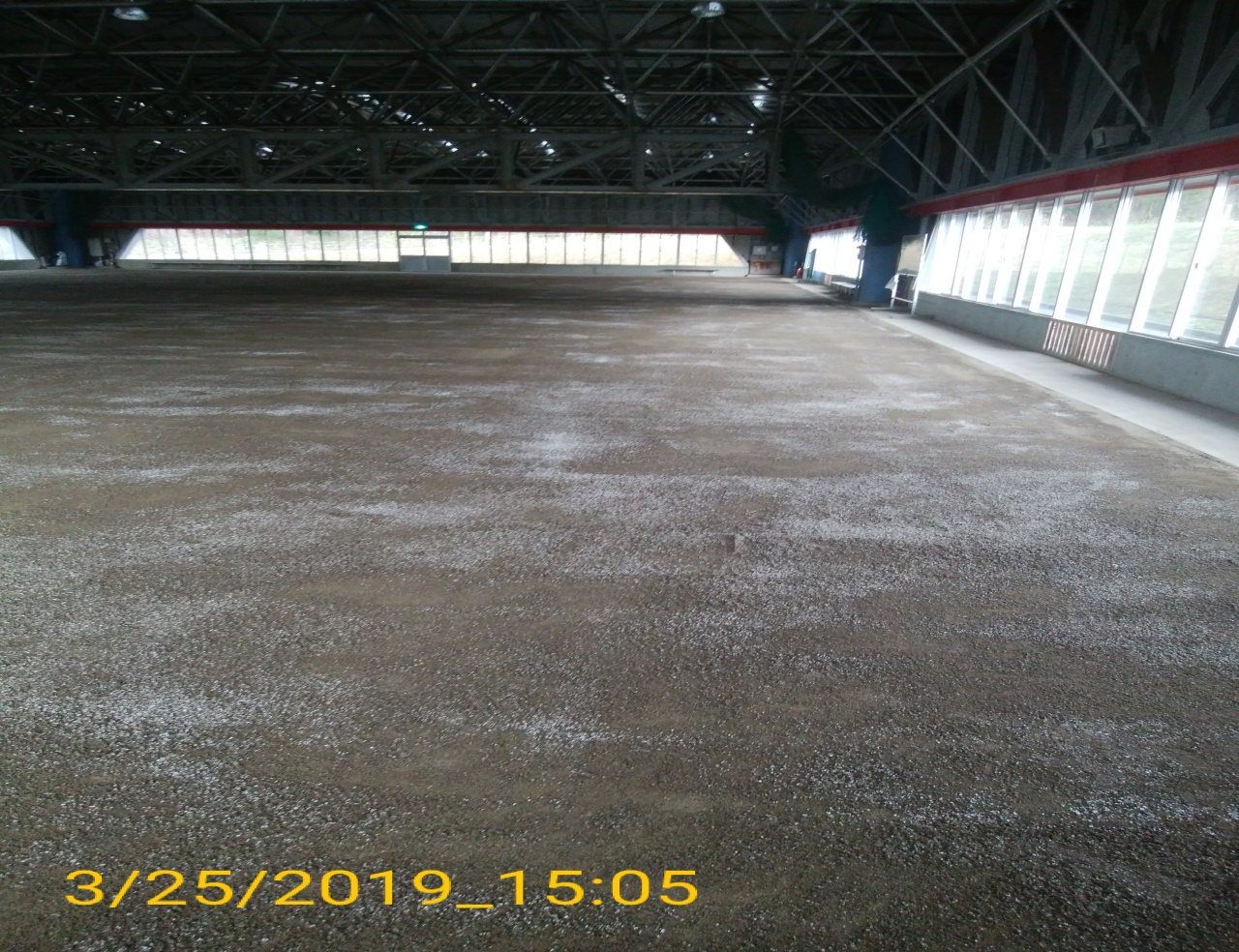 